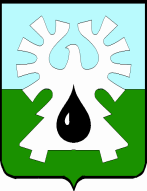 МУНИЦИПАЛЬНОЕ ОБРАЗОВАНИЕ ГОРОД УРАЙХАНТЫ-МАНСИЙСКИЙ АТОНОМНЫЙ ОКРУГ-ЮГРА            ДУМА ГОРОДА УРАЙ          РЕШЕНИЕот 18 февраля 2016                                                                                             №7О внесении изменений в решение Думы города Урай «О порядке и сроках представления, утверждения и опубликования отчетов органов местного самоуправления города Урай»Рассмотрев проект решения Думы города Урай «О внесении изменений в решение Думы города Урай «О порядке и сроках представления, утверждения и опубликования отчетов органов местного самоуправления города Урай», Дума города Урай решила:1. Внести в решение Думы города Урай «О порядке и сроках представления, утверждения и опубликования отчетов органов местного самоуправления города Урай» от 27.10.2011 №82 (в редакции решений Думы города Урай от 15.03.2012 №22, от 29.03.2012 №34, от 20.06.2013 №42, от 25.06.2015 №69) изменения согласно приложению.2. Опубликовать настоящее решение в газете «Знамя».Изменения в решение Думы города Урай«О порядке и сроках представления, утверждения и опубликования отчетов органов местного самоуправления города Урай»1. Пункт 3 признать утратившим силу.2. В приложении:1) в разделе 1:а) в наименовании слова «о деятельности» исключить»;б) в пункте 1.3 слова «контролю в сфере размещения муниципального заказа» исключить;в) пункт 1.4 изложить в следующей редакции:«1.4 Отчет о деятельности Думы города утверждается решением Думы не позднее 30 апреля года, следующего за отчетным.Утвержденный отчет подлежит размещению на официальном сайте администрации города Урай в сети «Интернет», информация об отчете - опубликованию в газете «Знамя».»;г) пункт 1.5 изложить в следующей редакции:«1.5 Отчет о деятельности Думы города представляет населению председатель Думы не позднее 1 месяца после принятия Думой  соответствующего решения»;д) дополнить пунктом 1.6 следующего содержания:«1.6. В целях непосредственного доведения отчета Думы города до населения председатель Думы вправе проводить встречи с жителями города, выездные приемы, пресс-конференции, давать интервью, принимать участие в теле- и радиопередачах, проводить иные мероприятия, не противоречащие действующему законодательству»;2) раздел 2 изложить в следующей редакции:« 2. Отчет главы города Урай2.1. Глава города Урай (далее "глава города" в соответствующих падежах) подконтролен и подотчетен населению и Думе города.2.2. Глава города представляет в Думу города ежегодный отчет о результатах своей деятельности и деятельности администрации города Урай, в том числе о решении вопросов, поставленных Думой города, не позднее 30 апреля, года, следующего за отчетным.2.3. Отчет главы города должен включать в себя:- основные итоги социально-экономического развития города Урай;- сведения о достигнутых значениях показателей для оценки эффективности деятельности органов местного самоуправления города Урай за отчетный год;- сведения о решении вопросов, поставленных Думой города;- сведения об исполнении собственных полномочий по решению вопросов местного значения.Отчет главы города может включать в себя иную информацию, характеризующую работу главы города и администрации города Урай  в отчетном периоде.2.4. Отчет главы города заслушивается и утверждается Думой в течение месяца со дня его представления в Думу. По результатам данного ежегодного отчета Думой  дается оценка деятельности главы города Урай  «удовлетворительная» либо «неудовлетворительная».Утвержденный отчет подлежит размещению на официальном сайте администрации города Урай в сети «Интернет», информация об отчете - опубликованию в газете «Знамя».2.5. Глава города представляет свой отчет населению позднее 1 месяца после принятия Думой  соответствующего решения.2.6. В целях непосредственного доведения отчета главы города о результатах деятельности администрации города Урай, в том числе о решении вопросов, поставленных Думой города, до населения глава города вправе проводить встречи с жителями города, выездные приемы, пресс-конференции, давать интервью, принимать участие в теле- и радиопередачах, проводить иные мероприятия, не противоречащие действующему законодательству»;3) разделы 3, 4 признать утратившими силу;4) в наименовании раздела 5 слова «о деятельности» исключить.Председатель Думы города Урай                 Председатель Думы города Урай                 Глава города УрайГлава города УрайГ.П. АлександроваА.В. Иванов20 февраля 2016 г.20 февраля 2016 г.Приложениек решению Думы города Урайот 18 февраля 2016 №7